جذاذة تنشيط درس قراءةالمحتوى نص الغراب والثعلب نقولا أبو هنا  عدد: 3  ص : 9التوقيت  : 30 دقعدد الجذاذة  :  3الوحدة :  1النشاط  : قراءةالمجال  : اللغات – عربية -هدف الحصةالأهداف المميزةمكونات الكفايةكفاية المادةكفاية المجاليصنف الشخصيات حسب علاقاتها ببعضها في جدوليقرأ المكتوب قراءة منغمة للتعبير عن المعاني الواردة فيهيقرأ نصا  يحصل له من خلال بنيته الكلية معنى إجمالييقرأ نصوصا متنوعة موظفا قدراته في بناء المعنىيتواصل المتعلم باستعمال اللغة العربية مشافهة وكتابةأقيمأحللأعمق فهميأكتشفأكتب أمام كل شخصية من شخصيات النص الصفات المناسبة لها:الغراب :الثعلب :النص يدعو إلى عدم الاغترار بالمديح . فما هي عواقب هذا السلوك السلبي؟في القصيد بيت في شكل  حكمة . ماهو ؟الإجابة على السؤال المطروحأرقم أبيات المقطوعة  ثم أوزعها في الجدول التالي :ما هي أسباب انتقال قطعة الجبن من الغراب إلى الثعلب ما هي الخطة التي اعتمدها الثعلب في الإيقاع بالغرابماهي صفات كل من الغراب والثعلبمن يستطيع أن يحول المقطوعة إلى قصة قصيرة ؟ أشرح العبارات التالية : سمو – دهاء - حياء الإجابة على بعض الأسئلة الواردة بكتاب التلميذطرح أسئلة من طرف بعض التلاميذالبحث عن عبارات طريفة وردت بالنص.عرض قصة الغراب والثعلب على التلميذ ودعوتهم غلى تذكر محتواها :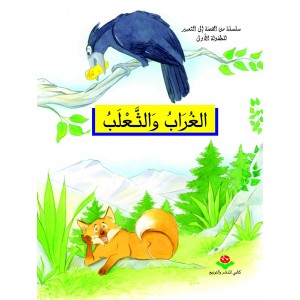 دعوتهم إلى مقارنة محتواها بما ورد في المقطوعة الشعرية.أتوسعأبدي رأييالإجابة على السؤال المطروحأرقم أبيات المقطوعة  ثم أوزعها في الجدول التالي :ما هي أسباب انتقال قطعة الجبن من الغراب إلى الثعلب ما هي الخطة التي اعتمدها الثعلب في الإيقاع بالغرابماهي صفات كل من الغراب والثعلبمن يستطيع أن يحول المقطوعة إلى قصة قصيرة ؟ أشرح العبارات التالية : سمو – دهاء - حياء الإجابة على بعض الأسئلة الواردة بكتاب التلميذطرح أسئلة من طرف بعض التلاميذالبحث عن عبارات طريفة وردت بالنص.عرض قصة الغراب والثعلب على التلميذ ودعوتهم غلى تذكر محتواها :دعوتهم إلى مقارنة محتواها بما ورد في المقطوعة الشعرية.أبحث عن قصة طريفة  طالعتها في السنة الأولى وبقيت أحداثها عالقة بذهني.عرض التلاميذ لأعمالهم في حصة التواصل الشفوى كلما سنحت الفرصة ما هي الصفات التي يجب أن تتوفر في أحد زملائي في القسم لأتخذه صديقا لي ؟الإجابة على السؤال المطروحأرقم أبيات المقطوعة  ثم أوزعها في الجدول التالي :ما هي أسباب انتقال قطعة الجبن من الغراب إلى الثعلب ما هي الخطة التي اعتمدها الثعلب في الإيقاع بالغرابماهي صفات كل من الغراب والثعلبمن يستطيع أن يحول المقطوعة إلى قصة قصيرة ؟ أشرح العبارات التالية : سمو – دهاء - حياء الإجابة على بعض الأسئلة الواردة بكتاب التلميذطرح أسئلة من طرف بعض التلاميذالبحث عن عبارات طريفة وردت بالنص.عرض قصة الغراب والثعلب على التلميذ ودعوتهم غلى تذكر محتواها :دعوتهم إلى مقارنة محتواها بما ورد في المقطوعة الشعرية.